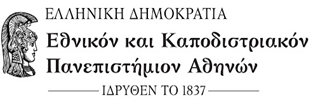 Εθνικό και Καποδιστριακό Πανεπιστήμιο ΑθηνώνΠαιδαγωγικό Τμήμα Δευτεροβάθμιας ΕκπαίδευσηςΠΜΣ: «Συμβουλευτική, Επαγγελματικός Προσανατολισμός και Διά Βίου Μάθηση»Φιλοσοφική Σχολή / 5ος Όροφος / Κυψέλη 547E-mail: counselling-cgll@eds.uoa.gr Site: https://counselling-cgll.eds.uoa.grΔιευθυντής:  Καθηγητής Γεώργιος ΠασιάςΑν. Διευθύντρια: Καθηγήτρια Αγγελική ΓενάΑθήνα, ………………….Αίτηση Εκπόνησης Διπλωματικής  ΕργασίαςΕπώνυμο: …………………………………………….……………………………………………………………………….Όνομα: ………………………………………………..………………………………………………………………………..Πατρώνυμο: ………………………………………..……………………………………………………………………….
Τηλ. Επικοινωνίας: ………………………………………………………………………………………………………Αριθμός Μητρώου: ………………………………………………………………………………………………………Τίτλος Διπλωματικής Εργασίας: ………………………………………………………………………………………………………………………………………………………………………………………………………………………………………………………………………………………………………………………………………………………………………………………………………………………………………………………………………………………Επόπτης/ Επόπτρια: ………………………………………………………………………………………………………………….